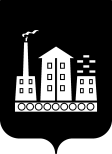 АДМИНИСТРАЦИЯГОРОДСКОГО ОКРУГА СПАССК-ДАЛЬНИЙ АДМИНИСТРАЦИЯГОРОДСКОГО ОКРУГА СПАССК-ДАЛЬНИЙ АДМИНИСТРАЦИЯГОРОДСКОГО ОКРУГА СПАССК-ДАЛЬНИЙ АДМИНИСТРАЦИЯГОРОДСКОГО ОКРУГА СПАССК-ДАЛЬНИЙ АДМИНИСТРАЦИЯГОРОДСКОГО ОКРУГА СПАССК-ДАЛЬНИЙ АДМИНИСТРАЦИЯГОРОДСКОГО ОКРУГА СПАССК-ДАЛЬНИЙ АДМИНИСТРАЦИЯГОРОДСКОГО ОКРУГА СПАССК-ДАЛЬНИЙ ПОСТАНОВЛЕНИЕПОСТАНОВЛЕНИЕПОСТАНОВЛЕНИЕПОСТАНОВЛЕНИЕПОСТАНОВЛЕНИЕПОСТАНОВЛЕНИЕПОСТАНОВЛЕНИЕ«     »2020 г.   г. Спасск-Дальний, Приморского края   г. Спасск-Дальний, Приморского края№О внесении изменений административный регламент
по предоставлению муниципальной услуги «Выдача разрешений на строительство», утвержденный постановлением Администрации городского округа Спасск-Дальний от 12 декабря 2019 г. № 524-паО внесении изменений административный регламент
по предоставлению муниципальной услуги «Выдача разрешений на строительство», утвержденный постановлением Администрации городского округа Спасск-Дальний от 12 декабря 2019 г. № 524-паО внесении изменений административный регламент
по предоставлению муниципальной услуги «Выдача разрешений на строительство», утвержденный постановлением Администрации городского округа Спасск-Дальний от 12 декабря 2019 г. № 524-паО внесении изменений административный регламент
по предоставлению муниципальной услуги «Выдача разрешений на строительство», утвержденный постановлением Администрации городского округа Спасск-Дальний от 12 декабря 2019 г. № 524-паО внесении изменений административный регламент
по предоставлению муниципальной услуги «Выдача разрешений на строительство», утвержденный постановлением Администрации городского округа Спасск-Дальний от 12 декабря 2019 г. № 524-паО внесении изменений административный регламент
по предоставлению муниципальной услуги «Выдача разрешений на строительство», утвержденный постановлением Администрации городского округа Спасск-Дальний от 12 декабря 2019 г. № 524-паО внесении изменений административный регламент
по предоставлению муниципальной услуги «Выдача разрешений на строительство», утвержденный постановлением Администрации городского округа Спасск-Дальний от 12 декабря 2019 г. № 524-паВ соответствии Федеральным законом от 6 октября . № 131-ФЗ «Об общих принципах организации местного самоуправления в Российской Федерации», Федеральным законом от 27 июля . № 210-ФЗ «Об организации предоставления государственных и муниципальных услуг», в целях приведения в соответствие с изменениями, внесенными в Градостроительный кодекс Российской Федерации Федеральным законом от 27 декабря 2019 г. №472-ФЗ, Уставом городского округа Спасск-Дальний, Администрация городского округа Спасск-ДальнийВ соответствии Федеральным законом от 6 октября . № 131-ФЗ «Об общих принципах организации местного самоуправления в Российской Федерации», Федеральным законом от 27 июля . № 210-ФЗ «Об организации предоставления государственных и муниципальных услуг», в целях приведения в соответствие с изменениями, внесенными в Градостроительный кодекс Российской Федерации Федеральным законом от 27 декабря 2019 г. №472-ФЗ, Уставом городского округа Спасск-Дальний, Администрация городского округа Спасск-ДальнийВ соответствии Федеральным законом от 6 октября . № 131-ФЗ «Об общих принципах организации местного самоуправления в Российской Федерации», Федеральным законом от 27 июля . № 210-ФЗ «Об организации предоставления государственных и муниципальных услуг», в целях приведения в соответствие с изменениями, внесенными в Градостроительный кодекс Российской Федерации Федеральным законом от 27 декабря 2019 г. №472-ФЗ, Уставом городского округа Спасск-Дальний, Администрация городского округа Спасск-ДальнийВ соответствии Федеральным законом от 6 октября . № 131-ФЗ «Об общих принципах организации местного самоуправления в Российской Федерации», Федеральным законом от 27 июля . № 210-ФЗ «Об организации предоставления государственных и муниципальных услуг», в целях приведения в соответствие с изменениями, внесенными в Градостроительный кодекс Российской Федерации Федеральным законом от 27 декабря 2019 г. №472-ФЗ, Уставом городского округа Спасск-Дальний, Администрация городского округа Спасск-ДальнийВ соответствии Федеральным законом от 6 октября . № 131-ФЗ «Об общих принципах организации местного самоуправления в Российской Федерации», Федеральным законом от 27 июля . № 210-ФЗ «Об организации предоставления государственных и муниципальных услуг», в целях приведения в соответствие с изменениями, внесенными в Градостроительный кодекс Российской Федерации Федеральным законом от 27 декабря 2019 г. №472-ФЗ, Уставом городского округа Спасск-Дальний, Администрация городского округа Спасск-ДальнийВ соответствии Федеральным законом от 6 октября . № 131-ФЗ «Об общих принципах организации местного самоуправления в Российской Федерации», Федеральным законом от 27 июля . № 210-ФЗ «Об организации предоставления государственных и муниципальных услуг», в целях приведения в соответствие с изменениями, внесенными в Градостроительный кодекс Российской Федерации Федеральным законом от 27 декабря 2019 г. №472-ФЗ, Уставом городского округа Спасск-Дальний, Администрация городского округа Спасск-ДальнийВ соответствии Федеральным законом от 6 октября . № 131-ФЗ «Об общих принципах организации местного самоуправления в Российской Федерации», Федеральным законом от 27 июля . № 210-ФЗ «Об организации предоставления государственных и муниципальных услуг», в целях приведения в соответствие с изменениями, внесенными в Градостроительный кодекс Российской Федерации Федеральным законом от 27 декабря 2019 г. №472-ФЗ, Уставом городского округа Спасск-Дальний, Администрация городского округа Спасск-ДальнийПОСТАНОВЛЯЕТ:ПОСТАНОВЛЯЕТ:ПОСТАНОВЛЯЕТ:ПОСТАНОВЛЯЕТ:ПОСТАНОВЛЯЕТ:ПОСТАНОВЛЯЕТ:ПОСТАНОВЛЯЕТ:1. Внести в административный регламент предоставления муниципальной услуги «Выдача разрешений на строительство», утвержденный постановлением Администрации городского округа Спасск-Дальний от 12 декабря 2019 г. № 524-па следующие изменения: 1.1. Дополнить пункт 6.3 части 6 типового административного регламента предоставления муниципальной услуги «Выдача разрешения на строительство» (далее – регламент) предложением следующего содержания: «выдается в форме электронного документа, подписанного электронной подписью, в случае, если это указано в заявлении о предоставлении услуги, кроме случаев выдачи результата предоставления услуги через МФЦ»;	1.2. В абзацах первом и втором пункта 7.1, в пункте 7.2 части 7 регламента слова «семи рабочих дней» заменить словами «пяти рабочих дней»;1.3. Приложения к регламенту №№ 3, 4.1, 4.2, 4.3 утвердить в новой редакции (прилагается);1.4. Приложения к регламенту №№ 3.1, 4.1.2, 4.2.1, 4.3.1 исключить; 1.5. В абзаце 1) пункта 9.2.1 части 9 регламента слова «и приложение № 3.1»   и «, приложение № 4.1.2» исключить;1.6. В абзаце 1) пункта 9.3.1 части 9 регламента  слова регламента 
«, приложение № 4.2.1» исключить;1.7. В абзаце 1) пункта 9.4.1 части 9 регламента слова «, приложение № 4.3.1» исключить.2.  Настоящее постановление вступает в силу со дня его официального опубликования (обнародования).3. Контроль за исполнением настоящего постановления возложить на           исполняющего обязанности первого заместителя главы Администрации городского округа Спасск-Дальний Л.В. Врадий.1. Внести в административный регламент предоставления муниципальной услуги «Выдача разрешений на строительство», утвержденный постановлением Администрации городского округа Спасск-Дальний от 12 декабря 2019 г. № 524-па следующие изменения: 1.1. Дополнить пункт 6.3 части 6 типового административного регламента предоставления муниципальной услуги «Выдача разрешения на строительство» (далее – регламент) предложением следующего содержания: «выдается в форме электронного документа, подписанного электронной подписью, в случае, если это указано в заявлении о предоставлении услуги, кроме случаев выдачи результата предоставления услуги через МФЦ»;	1.2. В абзацах первом и втором пункта 7.1, в пункте 7.2 части 7 регламента слова «семи рабочих дней» заменить словами «пяти рабочих дней»;1.3. Приложения к регламенту №№ 3, 4.1, 4.2, 4.3 утвердить в новой редакции (прилагается);1.4. Приложения к регламенту №№ 3.1, 4.1.2, 4.2.1, 4.3.1 исключить; 1.5. В абзаце 1) пункта 9.2.1 части 9 регламента слова «и приложение № 3.1»   и «, приложение № 4.1.2» исключить;1.6. В абзаце 1) пункта 9.3.1 части 9 регламента  слова регламента 
«, приложение № 4.2.1» исключить;1.7. В абзаце 1) пункта 9.4.1 части 9 регламента слова «, приложение № 4.3.1» исключить.2.  Настоящее постановление вступает в силу со дня его официального опубликования (обнародования).3. Контроль за исполнением настоящего постановления возложить на           исполняющего обязанности первого заместителя главы Администрации городского округа Спасск-Дальний Л.В. Врадий.1. Внести в административный регламент предоставления муниципальной услуги «Выдача разрешений на строительство», утвержденный постановлением Администрации городского округа Спасск-Дальний от 12 декабря 2019 г. № 524-па следующие изменения: 1.1. Дополнить пункт 6.3 части 6 типового административного регламента предоставления муниципальной услуги «Выдача разрешения на строительство» (далее – регламент) предложением следующего содержания: «выдается в форме электронного документа, подписанного электронной подписью, в случае, если это указано в заявлении о предоставлении услуги, кроме случаев выдачи результата предоставления услуги через МФЦ»;	1.2. В абзацах первом и втором пункта 7.1, в пункте 7.2 части 7 регламента слова «семи рабочих дней» заменить словами «пяти рабочих дней»;1.3. Приложения к регламенту №№ 3, 4.1, 4.2, 4.3 утвердить в новой редакции (прилагается);1.4. Приложения к регламенту №№ 3.1, 4.1.2, 4.2.1, 4.3.1 исключить; 1.5. В абзаце 1) пункта 9.2.1 части 9 регламента слова «и приложение № 3.1»   и «, приложение № 4.1.2» исключить;1.6. В абзаце 1) пункта 9.3.1 части 9 регламента  слова регламента 
«, приложение № 4.2.1» исключить;1.7. В абзаце 1) пункта 9.4.1 части 9 регламента слова «, приложение № 4.3.1» исключить.2.  Настоящее постановление вступает в силу со дня его официального опубликования (обнародования).3. Контроль за исполнением настоящего постановления возложить на           исполняющего обязанности первого заместителя главы Администрации городского округа Спасск-Дальний Л.В. Врадий.1. Внести в административный регламент предоставления муниципальной услуги «Выдача разрешений на строительство», утвержденный постановлением Администрации городского округа Спасск-Дальний от 12 декабря 2019 г. № 524-па следующие изменения: 1.1. Дополнить пункт 6.3 части 6 типового административного регламента предоставления муниципальной услуги «Выдача разрешения на строительство» (далее – регламент) предложением следующего содержания: «выдается в форме электронного документа, подписанного электронной подписью, в случае, если это указано в заявлении о предоставлении услуги, кроме случаев выдачи результата предоставления услуги через МФЦ»;	1.2. В абзацах первом и втором пункта 7.1, в пункте 7.2 части 7 регламента слова «семи рабочих дней» заменить словами «пяти рабочих дней»;1.3. Приложения к регламенту №№ 3, 4.1, 4.2, 4.3 утвердить в новой редакции (прилагается);1.4. Приложения к регламенту №№ 3.1, 4.1.2, 4.2.1, 4.3.1 исключить; 1.5. В абзаце 1) пункта 9.2.1 части 9 регламента слова «и приложение № 3.1»   и «, приложение № 4.1.2» исключить;1.6. В абзаце 1) пункта 9.3.1 части 9 регламента  слова регламента 
«, приложение № 4.2.1» исключить;1.7. В абзаце 1) пункта 9.4.1 части 9 регламента слова «, приложение № 4.3.1» исключить.2.  Настоящее постановление вступает в силу со дня его официального опубликования (обнародования).3. Контроль за исполнением настоящего постановления возложить на           исполняющего обязанности первого заместителя главы Администрации городского округа Спасск-Дальний Л.В. Врадий.1. Внести в административный регламент предоставления муниципальной услуги «Выдача разрешений на строительство», утвержденный постановлением Администрации городского округа Спасск-Дальний от 12 декабря 2019 г. № 524-па следующие изменения: 1.1. Дополнить пункт 6.3 части 6 типового административного регламента предоставления муниципальной услуги «Выдача разрешения на строительство» (далее – регламент) предложением следующего содержания: «выдается в форме электронного документа, подписанного электронной подписью, в случае, если это указано в заявлении о предоставлении услуги, кроме случаев выдачи результата предоставления услуги через МФЦ»;	1.2. В абзацах первом и втором пункта 7.1, в пункте 7.2 части 7 регламента слова «семи рабочих дней» заменить словами «пяти рабочих дней»;1.3. Приложения к регламенту №№ 3, 4.1, 4.2, 4.3 утвердить в новой редакции (прилагается);1.4. Приложения к регламенту №№ 3.1, 4.1.2, 4.2.1, 4.3.1 исключить; 1.5. В абзаце 1) пункта 9.2.1 части 9 регламента слова «и приложение № 3.1»   и «, приложение № 4.1.2» исключить;1.6. В абзаце 1) пункта 9.3.1 части 9 регламента  слова регламента 
«, приложение № 4.2.1» исключить;1.7. В абзаце 1) пункта 9.4.1 части 9 регламента слова «, приложение № 4.3.1» исключить.2.  Настоящее постановление вступает в силу со дня его официального опубликования (обнародования).3. Контроль за исполнением настоящего постановления возложить на           исполняющего обязанности первого заместителя главы Администрации городского округа Спасск-Дальний Л.В. Врадий.1. Внести в административный регламент предоставления муниципальной услуги «Выдача разрешений на строительство», утвержденный постановлением Администрации городского округа Спасск-Дальний от 12 декабря 2019 г. № 524-па следующие изменения: 1.1. Дополнить пункт 6.3 части 6 типового административного регламента предоставления муниципальной услуги «Выдача разрешения на строительство» (далее – регламент) предложением следующего содержания: «выдается в форме электронного документа, подписанного электронной подписью, в случае, если это указано в заявлении о предоставлении услуги, кроме случаев выдачи результата предоставления услуги через МФЦ»;	1.2. В абзацах первом и втором пункта 7.1, в пункте 7.2 части 7 регламента слова «семи рабочих дней» заменить словами «пяти рабочих дней»;1.3. Приложения к регламенту №№ 3, 4.1, 4.2, 4.3 утвердить в новой редакции (прилагается);1.4. Приложения к регламенту №№ 3.1, 4.1.2, 4.2.1, 4.3.1 исключить; 1.5. В абзаце 1) пункта 9.2.1 части 9 регламента слова «и приложение № 3.1»   и «, приложение № 4.1.2» исключить;1.6. В абзаце 1) пункта 9.3.1 части 9 регламента  слова регламента 
«, приложение № 4.2.1» исключить;1.7. В абзаце 1) пункта 9.4.1 части 9 регламента слова «, приложение № 4.3.1» исключить.2.  Настоящее постановление вступает в силу со дня его официального опубликования (обнародования).3. Контроль за исполнением настоящего постановления возложить на           исполняющего обязанности первого заместителя главы Администрации городского округа Спасск-Дальний Л.В. Врадий.1. Внести в административный регламент предоставления муниципальной услуги «Выдача разрешений на строительство», утвержденный постановлением Администрации городского округа Спасск-Дальний от 12 декабря 2019 г. № 524-па следующие изменения: 1.1. Дополнить пункт 6.3 части 6 типового административного регламента предоставления муниципальной услуги «Выдача разрешения на строительство» (далее – регламент) предложением следующего содержания: «выдается в форме электронного документа, подписанного электронной подписью, в случае, если это указано в заявлении о предоставлении услуги, кроме случаев выдачи результата предоставления услуги через МФЦ»;	1.2. В абзацах первом и втором пункта 7.1, в пункте 7.2 части 7 регламента слова «семи рабочих дней» заменить словами «пяти рабочих дней»;1.3. Приложения к регламенту №№ 3, 4.1, 4.2, 4.3 утвердить в новой редакции (прилагается);1.4. Приложения к регламенту №№ 3.1, 4.1.2, 4.2.1, 4.3.1 исключить; 1.5. В абзаце 1) пункта 9.2.1 части 9 регламента слова «и приложение № 3.1»   и «, приложение № 4.1.2» исключить;1.6. В абзаце 1) пункта 9.3.1 части 9 регламента  слова регламента 
«, приложение № 4.2.1» исключить;1.7. В абзаце 1) пункта 9.4.1 части 9 регламента слова «, приложение № 4.3.1» исключить.2.  Настоящее постановление вступает в силу со дня его официального опубликования (обнародования).3. Контроль за исполнением настоящего постановления возложить на           исполняющего обязанности первого заместителя главы Администрации городского округа Спасск-Дальний Л.В. Врадий.И.о. главы городского округа Спасск-ДальнийИ.о. главы городского округа Спасск-ДальнийИ.о. главы городского округа Спасск-ДальнийИ.о. главы городского округа Спасск-ДальнийА.К. БессоновА.К. БессоновА.К. Бессонов